ЛУЦЬКА РАЙОННА  РАДА  ВОЛИНСЬКОЇ  ОБЛАСТІРІШЕННЯПро депутатський запит Білика В.І.Відповідно до пункту 9 частини 1 статті 43 Закону України «Про місцеве самоврядування в Україні», статей 21, 22 Закону України «Про статус депутатів місцевих рад», статті 63 «Поняття депутатського запиту, депутатського запитання та депутатського звернення» Глави 2. «Форми реалізації депутатських повноважень» Регламенту Луцької районної ради Волинської області восьмого скликання, затвердженого рішенням районної ради від 28.12.2020 №2/2 «Про затвердження Регламенту Луцької районної ради Волинської області восьмого скликання» (зі змінами), районна рада вирішила:1.	Підтримати депутатський запит Білика В.І. щодо відновлення будівництва школи в селі Гаразджа Луцького району (додається). 2. Направити депутатський запит Білика В.І щодо відновлення будівництва школи в селі Гаразджа Луцького району Волинській обласній раді для розгляду по суті.3. Про результати розгляду запиту інформувати депутата районної ради Білика В.І. та районну раду в термін, передбачений чинним законодавством.Голова районної ради                                                     Олександр ОМЕЛЬЧУКЛитвак 72242130.09.2021Луцьк                            № 7/34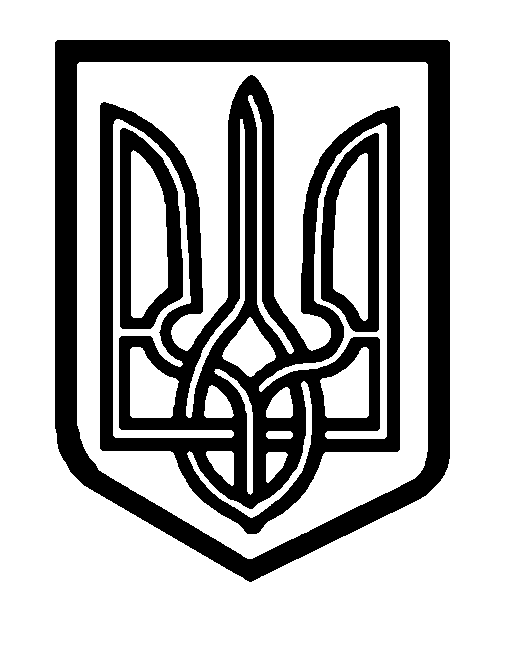 